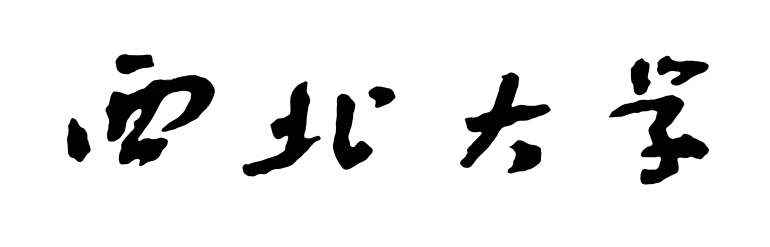 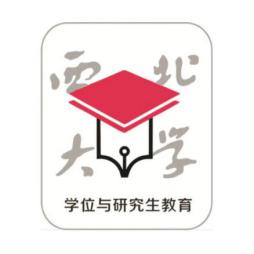 20  -20  学年第  学期硕士研究生课程作业西北大学研究生院制         年   月姓名：_______   学号：_______   作业类型：________填写说明：1.作业类型选填考察论文、课程论文、读书笔记、实践报告或文献综述等。2.评分表格适用于考察论文和课程论文，其它作业类型可直接给出总分。题   目：课程名称任课教师姓   名学   号院   系专   业考核指标考核要素考核要素项目分值得分论文选题理论意义；实用价值；对本学科及相关领域的综述与总结。理论意义；实用价值；对本学科及相关领域的综述与总结。20论文水平研究成果的理论意义或实用价值；论文的创新性；论文的难易程度及工作量。研究成果的理论意义或实用价值；论文的创新性；论文的难易程度及工作量。40理论与实践文献资料的阅读面、分析与综述水平，对所研究领域学术动态的了解程度；理论基础的水平。文献资料的阅读面、分析与综述水平，对所研究领域学术动态的了解程度；理论基础的水平。30论文写作概念清晰与分析严谨的程度；材料的真实性和结论的合理性；论文的规范性与文字表达能力。概念清晰与分析严谨的程度；材料的真实性和结论的合理性；论文的规范性与文字表达能力。10总分任课老师签字